Gwers 3: Paratoi i bleidleisio 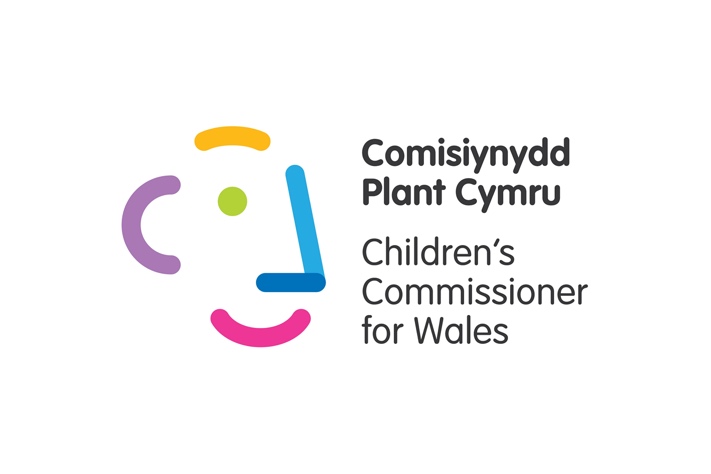 Mae’r wers hon yn rhan o gynllun gwaith Prosiect Pleidlais 2022, cliciwch yma i weld y gwersi blaenorol. Cyn i chi gychwyn ar y sesiwn hon: Gwybodaeth Bydd enwau’r ymgeiswyr a gwybodaeth ynghylch etholiadau’r cyngor lleol yn cael eu rhyddhau ar 11 Ebrill, fydd yn golygu bod angen i chi gynnal y wers hon AR ÔL gwyliau’r Pasg ac i gydfynd gyda'n hetholiad paralel, sy'n cymryd lle rhwng 3-5 Mai.Mae pob awdurdod lleol wedi’i rannu’n llawer o wardiau. Mewn etholiad lleol mae pawb ohonon ni’n pleidleisio dros ymgeiswyr i gynrychioli ein ward. Felly yn eich dosbarth chi, efallai bydd gennych chi bobl ifanc o lawer o wardiau gwahanol. Bydd canolbwyntio ar un ward gyda’ch gilydd (e.e. y ward lle mae’r ysgol), yn gwneud hyn yn haws i’r dosbarth. Gallwch chi ddod o hyd i’ch ward trwy deipio’r côd post i mewn i’r wefan www.whocanivotefor.co.ukRydyn ni’n argymell cynnal y sesiwn hon mor agos at adeg agor y bleidlais â phosib. Adnoddau mae angen eu cwblhau: Rydyn ni wedi darparu templed i chi a symbolau sy’n cynrychioli gwahanol bethau mae’r cyngor yn eu rheoli. Os bydd angen gwahanol symbolau arnoch chi, gallwch chi gysylltu â’n swyddfa. Dylech chi ddefnyddio’r templedi i greu gwybodaeth am yr ymgeiswyr sy’n sefyll yn eich ward, i’r disgyblion eu defnyddio yn y wers. Dilynwch y camau isod i gwblhau hyn:   Ewch i’r wefan www.whocanivotefor.co.uk a defnyddiwch gôd post eich ysgol i ddarganfod pa ymgeiswyr sy’n sefyll.I lenwi'r templed gallech ddefnyddio:Anfon ebost uniongyrchol at yr ymgeiswyr, gan ddefnyddio ein templed ebostUnrhyw ddatganiadau personol sydd ar y  gwefanEin gwefan ni gyda lincs defnyddiol, yn cynnwys lincs i bleidiau lleolLincs i broffiliau cymdeithasol ymgeiswyrLeaflets rydych chi neu ddisgyblion  yn derbyn trwy'r postRydyn ni wedi cynnwys templed e-bost i chi ei anfon at ymgeiswyr i gael rhagor o wybodaeth. Efallai byddwch chi am dynnu sylw at y ffaith eich bod chi’n cefnogi plant ag Anghenion Dysgu Ychwanegol, ac y byddech chi’n gwerthfawrogi petai’r wybodaeth maen nhw’n ei hanfon atoch chi mor glir â phosibl. Amlygwch 3 phwnc sy’n bwysig i’r ymgeisydd, a chynnwys llun, os gallwch chi. Yna bydd y rhain yn barod i’w defnyddio yn y wers.  Yn ogystal a'r gwefan whocanivotefor, mae lincs defnyddiol i'ch helpu chi ar ein tudalen wê ni.Gallai’r wers hon fod yn her i’w chyflwyno yn dibynnu ar yr wybodaeth sydd ar gael gan ymgeiswyr, felly bydden ni’n eich annog i gysylltu â ni os bydd angen help arnoch chi.  Rydyn ni wedi gadael amseriadau allan o’r wers, fel bod modd i chi rannu’r gweithgareddau ar draws nifer o wersi.  Gweithgaredd AddasiadauYmestyn/Sgaffaldiau CrynhoiCrynhoi’r gwersi blaenorol trwy rannu adnoddau a gofyn cwestiynau. Dangoswch logo’r cyngor a gofyn:  “Pwy sy’n gallu cofio beth yw hwn?”Dangoswch y llun a gofyn: “Beth mae cyngor yn rheoli?”Esbonio: Yn y wers ddiwethaf fe fuon ni’n siarad am bleidleisio, ac fe wnes i esbonio y byddwn ni’n dysgu mwy am y bobl gallwn ni bleidleisio drostyn nhw yn etholiadau’r cyngor.  Rydyn ni’n mynd i ddysgu mwy am y bobl heddiw, ac yna byddwn ni’n cymryd rhan yn y bleidlais. Yr enw ar y bleidlais yw etholiad.  Dyw’r etholiad yn ein hysgol ni ddim yn un go iawn. Mae’n gyfle i chi feddwl pwy hoffech chi bleidleisio drostyn nhw yn y dyfodol, a dysgu sut mae pleidleisio.Efallai byddwch chi am ddefnyddio’r symbolau o wers un i gefnogi’r disgyblion i feddwl/rannu atebion. Ein blaenoriaethauRydyn ni’n mynd i feddwl am y pethau rydyn ni’n tybio sy’n bwysig. Rhowch y daflen “pwysig i fi” i’r disgyblion. Gofynnwch i’r disgyblion edrych ar y symbolau. Atgoffwch nhw fod y rhain yn bethau mae cynghorau yn eu rheoli.  Gofynnwch i’r disgyblion ddewis tri pheth maen nhw’n meddwl sy’n bwysig yn eu cymuned, ac ychwanegu’r symbolau perthnasol at eu taflen.  Gofynnwch i’r disgyblion rannu eu tri uchaf gyda’r dosbarth.  Cefnogwch yr adborth trwy gydnabod dewisiadau poblogaidd. Efallai byddwch chi am weithio gyda’r daflen yma mewn grwpiau bach yn hytrach nag unigolion. Yn achos dysgwyr PMLD, efallai byddwch chi am ddarparu’r opsiynau un ar y tro dros nifer o sesiynau. Gallai’r disgyblion droi’r tri dewis sydd ar y brig yn boster sy’n adlewyrchu’r templedi ymgeiswyr rydych chi wedi’u creu. Gallai’r disgyblion feddwl am beth fyddai eu tri dewis ar y brig i’r ysgol, a’u cyflwyno i’r pennaeth. Cyflwyno’r ymgeiswyr Esboniwch wrth y disgyblion fod y bobl maen nhw’n mynd i bleidleisio drostyn nhw yn cael eu galw’n Ymgeiswyr. Mae gan ymgeiswyr wahanol bethau maen nhw’n meddwl sy’n bwysig, ac y bydden nhw’n hoffi eu gwella yn ein cymuned hefyd. Rhannwch broffiliau’r ymgeiswyr (y byddwch chi wedi’u paratoi ymlaen llaw) gyda’r dosbarth. Cymerwch amser i gyflwyno pob un, i ddweud wrth y grŵp beth yw eu henw, pa blaid maen nhw’n cynrychioli a beth yw eu 3 prif flaenoriaeth.    Sylwch: bydd rhai ymgeiswyr yn ymgeiswyr annibynnol, felly fyddan nhw ddim yn rhan o blaid. Gofynnwch i’r disgyblion edrych ar eu taflen  “pwysig i fi”. Gofynnwch iddyn nhw weld ydy’r pethau sy’n bwysig iddyn nhw yn cyfateb i’r pethau sy’n bwysig i’r Ymgeiswyr. Trafodwch ganfyddiadau’r disgyblion. Nodwch pa ddisgyblion oedd â blaenoriaethau’n cyfateb i rai’r ymgeiswyr, a’r rhai oedd heb. Esboniwch mai dyma sut mae pobl yn penderfynu dros bwy i bleidleisio. “Os oes gennych chi lawer o syniadau tebyg i’r ymgeisydd, falle byddwch chi eisiau pleidleisio drostyn nhw.”(Os nad oedd gan y ddisgyblion unrhyw elfennau cyfatebol, bydd angen i chi eu helpu i edrych ar y proffiliau a phenderfynu p’un maen nhw’n meddwl sydd “orau”.) Yn dibynnu ar nifer yr ymgeiswyr, efallai byddwch chi am eu cyflwyno mewn gwahanol sesiynau, a gadael eu proffiliau o amgylch yr ystafell ddosbarth. Gallech chi roi’r tri symbol i’r disgyblion fel bod modd iddyn nhw eu gosod ar symbolau’r ymgeiswyr os ydyn nhw’n cyfateb. Gallai hyn helpu os bydd ganddyn nhw fwy nag un ymgeisydd sy’n cyfateb i’w tri dewis. Gallai’r disgyblion baratoi poster am yr ymgeisydd maen nhw’n ei ffafrio.Y Bleidlais Sylwch: Mae’r ffaith bod cynifer o wardiau ledled Cymru yn golygu bod e-bleidlais ym mhob ward, fel byddech chi’n cael mewn bywyd go iawn, ddim yn ymarferol. Felly mae’r e-bleidlais yn cwmpasu’r awdurdod lleol cyfan. Ac oherwydd bod cynifer o ymgeiswyr unigol ar draws yr awdurdod lleol cyfan, rydyn ni wedi rhestru enwau’r pleidiau yn lle. Felly bydd angen i’r Disgyblion bleidleisio dros y blaid, yn hytrach nag enw’r ymgeisydd. Os bydd disgybl am bleidleisio dros ymgeisydd annibynnol (h.y. un sydd ddim yn rhan o blaid), bydd angen iddyn nhw ddewis ‘Ymgeisydd Annibynnol’ o’r rhestr. Bydd y linc i'r e-bleidlais yn cael ei anfon allan ar 29 Ebrill, a bydd hyn  yn gweithio rhwng 3-5 Mai.Os ydych chi’n cyflwyno’r rhan hon o’r sesiwn yn ddiweddarach, efallai byddwch chi am atgoffa’r disgyblion pwy yw’r ymgeiswyr. Esboniwch wrth y disgyblion y byddwch chi’n pleidleisio dros UN ymgeisydd.  Cefnogwch nhw i baru’r blaid mae eu hymgeisydd yn ei chynrychioli â’r blaid ar yr e-bapur pleidleisio. Ar ôl cwblhau’r bleidlais, eglurwch y byddwch chi’n darganfod pwy enillodd y bleidlais ar 7 Mai, y diwrnod ar ôl yr etholiad go iawn.Efallai byddwch chi am ystyried yr opsiwn canlynol ar gyfer y bleidlais, gan y gallai fod yn fwy addas ar gyfer anghenion eich disgyblion: Addasiad pleidlais bapur i adlewyrchu’r ymgeiswyr sy’n sefyll yn eich ardal. Siarad y disgyblion trwy bleidlais ar bapur pleidleisio, ac yna diweddaru eu pleidlais ar y wefan.  Efallai byddwch chi am gynnwys lluniau’r ymgeiswyr ar y papur pleidleisio i gefnogi’r disgyblion gyda’u dewis. 